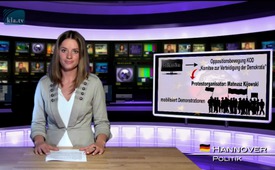 Polens neue Regierung wagt Befreiungsschlag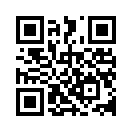 Bei den polnischen Parlamentswahlen im Oktober 2015 hat die nationalkonservative und EU-kritische Partei „Recht und Gerechtigkeit“ (kurz PIS) einen historischen Wahlsieg errungen. Parteichef Jaroslaw Kaczynski hatte angekündigt, gegen die Bevormundung und Einmischung derjenigen Organisationen und Medien vorgehen zu wollen, die vom Ausland aus gesteuert werden.Bei den polnischen Parlamentswahlen im Oktober 2015 hat die nationalkonservative und EU-kritische Partei „Recht und Gerechtigkeit“ (kurz PIS) einen historischen Wahlsieg errungen. Parteichef Jaroslaw Kaczynski hatte angekündigt, gegen die Bevormundung und Einmischung derjenigen Organisationen und Medien vorgehen zu wollen, die vom Ausland aus gesteuert werden. Er will nach ungarischem Vorbild die Souveränität des Volkes und traditionelle Werte wie Religion, Ehe und Familie vor nihilistischen, Einflüssen schützen. Nihilistisch meint die Verneinung aller Werte, Gesellschaftsordnungen und Religionen; der absolute Vorrang des Einzelnen, allein seinen Trieben und Neigungen zu folgen. Durch die Reform des Verfassungsgerichtshofes, der Medienwirtschaft, des Kulturbetriebes und durch den Austausch von Führungskräften soll eine weitere Unterwanderung der nationalpolnischen Kultur eingeschränkt werden. Dieses Vorgehen bezeichnen westliche Leitmedien hingegen als „Rechtsruck in Polen“ und sehen die  Demokratie durch „Machtmissbrauch der Erzkonservativen“ gefährdet. Zudem lenken die Medien gleichzeitig ihren Fokus auf die kürzlich gegründete Oppositionsbewegung KOD (das meint „Komitee zur Verteidigung der Demokratie“), deren Protestorganisator Mateusz Kijowski via Facebook Regierungsgegner mobilisiert und medienwirksame Demonstrationen gegen die eigene Regierung anführt.von nm.Quellen:Zeugenbericht
http://www.fr-online.de/kultur/polen-der-durchsichtige-populismus-der-pis,1472786,32973068.html
https://www.tagesschau.de/ausland/Das könnte Sie auch interessieren:---Kla.TV – Die anderen Nachrichten ... frei – unabhängig – unzensiert ...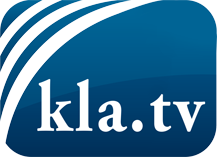 was die Medien nicht verschweigen sollten ...wenig Gehörtes vom Volk, für das Volk ...tägliche News ab 19:45 Uhr auf www.kla.tvDranbleiben lohnt sich!Kostenloses Abonnement mit wöchentlichen News per E-Mail erhalten Sie unter: www.kla.tv/aboSicherheitshinweis:Gegenstimmen werden leider immer weiter zensiert und unterdrückt. Solange wir nicht gemäß den Interessen und Ideologien der Systempresse berichten, müssen wir jederzeit damit rechnen, dass Vorwände gesucht werden, um Kla.TV zu sperren oder zu schaden.Vernetzen Sie sich darum heute noch internetunabhängig!
Klicken Sie hier: www.kla.tv/vernetzungLizenz:    Creative Commons-Lizenz mit Namensnennung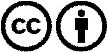 Verbreitung und Wiederaufbereitung ist mit Namensnennung erwünscht! Das Material darf jedoch nicht aus dem Kontext gerissen präsentiert werden. Mit öffentlichen Geldern (GEZ, Serafe, GIS, ...) finanzierte Institutionen ist die Verwendung ohne Rückfrage untersagt. Verstöße können strafrechtlich verfolgt werden.